КАРАР	                                                                            ПОСТАНОВЛЕНИЕ15 сентября 2015 й.                            №  44                        15 сентября 2015 г.О передаче Муниципального автономного учреждениякультуры «Максим-Горьковский сельский дом культуры» сельскогопоселения Максим-Горьковский сельсовет муниципального районаБелебеевский район Республики Башкортостан и имущества, находящегося в оперативном управлении учреждения в собственность муниципального района Белебеевский район Республики БашкортостанРуководствуясь положениями ст.14, ст.50 Федерального закона  от 06.10.2003г. №131-ФЗ «Об общих принципах организации местного самоуправления в Российской Федерации», ст.300 ГК РФ, во исполнение Плана мероприятий («дорожной карты») по стабилизации исполнения консолидированного бюджета муниципального района Белебеевский район Республики Башкортостан в 2015 году и на плановый период 2016-2017 годов, ПОСТАНОВЛЯЮ:1. Изъять из оперативного управления Муниципального автономного учреждения культуры «Максим-Горьковский сельский дом культуры » сельского поселения Максим-Горьковский сельсовет муниципального района Белебеевский район Республики Башкортостан и включить в состав муниципальной казны  сельского поселения Максим-Горьковский сельсовет муниципального района Белебеевский район Республики Башкортостан имущество согласно приложений №1, №2, №3. 2. Передать безвозмездно имущество, указанное в пункте 1 настоящего постановления, и Муниципальное автономное учреждение культуры «Максим-Горьковский сельский дом культуры » сельского поселения Максим-Горьковский сельсовет муниципального района Белебеевский район Республики Башкортостан в собственность муниципального района Белебеевский район Республики Башкортостан.3. Комитету по управлению собственностью Министерства земельных и имущественных отношений Республики Башкортостан по Белебеевскому району и городу Белебею  обеспечить в установленном порядке:3.1. оформление передаточного акта имущества, указанного в пункте 1 настоящего постановления, в собственность муниципального района Белебеевский район Республики Башкортостан;3.2. внесение изменений в реестр муниципального имущества. 4. Контроль за исполнением настоящего постановления оставляю за собой.Глава Администрации                                                         Н.К. Красильникова  Баш7ортостан Республика3ыБ2л2б2й районы муниципаль районыны8Максим – Горький ауыл советыауыл бил2м23е хакими2те.Горький ис. ПУЙ ауылы, Бакса урамы,  3Тел.2-07-40 , факс: 2-07-40  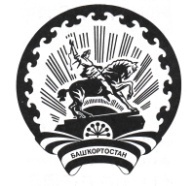 Республика БашкортостанАдминистрация сельского поселения Максим – Горьковский сельсовет муниципального района Белебеевский район 452014, с. ЦУП им. М.Горького, ул. Садовая,   д. 3Тел. 2-07-40, факс: 2-07-40Приложение №1 к постановлению Администрации сельского поселения Максим-Горьковский сельсовет муниципального районаБелебеевский район Республики Башкортостанот "15".09. 2015 г. №44Приложение №1 к постановлению Администрации сельского поселения Максим-Горьковский сельсовет муниципального районаБелебеевский район Республики Башкортостанот "15".09. 2015 г. №44Приложение №1 к постановлению Администрации сельского поселения Максим-Горьковский сельсовет муниципального районаБелебеевский район Республики Башкортостанот "15".09. 2015 г. №44Приложение №1 к постановлению Администрации сельского поселения Максим-Горьковский сельсовет муниципального районаБелебеевский район Республики Башкортостанот "15".09. 2015 г. №44Перечень объектов недвижимости, находящихся в оперативном управлении МАУК Максим-Горьковский СДКПеречень объектов недвижимости, находящихся в оперативном управлении МАУК Максим-Горьковский СДКПеречень объектов недвижимости, находящихся в оперативном управлении МАУК Максим-Горьковский СДКПеречень объектов недвижимости, находящихся в оперативном управлении МАУК Максим-Горьковский СДКПеречень объектов недвижимости, находящихся в оперативном управлении МАУК Максим-Горьковский СДКПеречень объектов недвижимости, находящихся в оперативном управлении МАУК Максим-Горьковский СДКПеречень объектов недвижимости, находящихся в оперативном управлении МАУК Максим-Горьковский СДКПеречень объектов недвижимости, находящихся в оперативном управлении МАУК Максим-Горьковский СДКПеречень объектов недвижимости, находящихся в оперативном управлении МАУК Максим-Горьковский СДКПеречень объектов недвижимости, находящихся в оперативном управлении МАУК Максим-Горьковский СДКПеречень объектов недвижимости, находящихся в оперативном управлении МАУК Максим-Горьковский СДКпо состоянию на 01.07.2015г.по состоянию на 01.07.2015г.по состоянию на 01.07.2015г.по состоянию на 01.07.2015г.по состоянию на 01.07.2015г.по состоянию на 01.07.2015г.по состоянию на 01.07.2015г.по состоянию на 01.07.2015г.по состоянию на 01.07.2015г.по состоянию на 01.07.2015г.по состоянию на 01.07.2015г.№ п/пНаименование недвижимостиНаименование недвижимостиНаименование недвижимостиИнвентар-ный номерМестоположение (адрес)Местоположение (адрес)Общая площадь, м2Общая площадь, м2Балансовая стоимость, рубОстаточная стоимость, руб.101.12 "Нежилые помещения – недвижимое имущество учреждения"101.12 "Нежилые помещения – недвижимое имущество учреждения"101.12 "Нежилые помещения – недвижимое имущество учреждения"101.12 "Нежилые помещения – недвижимое имущество учреждения"101.12 "Нежилые помещения – недвижимое имущество учреждения"101.12 "Нежилые помещения – недвижимое имущество учреждения"101.12 "Нежилые помещения – недвижимое имущество учреждения"101.12 "Нежилые помещения – недвижимое имущество учреждения"101.12 "Нежилые помещения – недвижимое имущество учреждения"101.12 "Нежилые помещения – недвижимое имущество учреждения"101.12 "Нежилые помещения – недвижимое имущество учреждения"1 1 Здание МАУК Максим-Горьковский СДК101060000004101060000004101060000004с. ЦУП им. М.Горького, ул. Садовая д.32290,9042 403,2042 403,2036 215,70 2 2Котельная МАУК Максим-Горьковский СДК101060000004101060000004101060000004с. ЦУП им. М.Горького, ул. Садовая д.316,20300,00300,00278,00 3 3Надворный туалет Максим - Горьковский СДК101060000004101060000004101060000004с. ЦУП им. М.Горького, ул. Садовая д.336,60677,00677,00616,00ИТОГО:ИТОГО:ИТОГО:ИТОГО:ИТОГО:ИТОГО:ИТОГО:2 343,7043 380,2043 380,2037 109,70Приложение № 2к постановлению Администрации сельского поселения Максим-Горьковский сельсовет муниципального районаБелебеевский район Республики Башкортостанот "15".09. 2015 г. №44Приложение № 2к постановлению Администрации сельского поселения Максим-Горьковский сельсовет муниципального районаБелебеевский район Республики Башкортостанот "15".09. 2015 г. №44Приложение № 2к постановлению Администрации сельского поселения Максим-Горьковский сельсовет муниципального районаБелебеевский район Республики Башкортостанот "15".09. 2015 г. №44Приложение № 2к постановлению Администрации сельского поселения Максим-Горьковский сельсовет муниципального районаБелебеевский район Республики Башкортостанот "15".09. 2015 г. №44Приложение № 2к постановлению Администрации сельского поселения Максим-Горьковский сельсовет муниципального районаБелебеевский район Республики Башкортостанот "15".09. 2015 г. №44Приложение № 2к постановлению Администрации сельского поселения Максим-Горьковский сельсовет муниципального районаБелебеевский район Республики Башкортостанот "15".09. 2015 г. №44Приложение № 2к постановлению Администрации сельского поселения Максим-Горьковский сельсовет муниципального районаБелебеевский район Республики Башкортостанот "15".09. 2015 г. №44Приложение № 2к постановлению Администрации сельского поселения Максим-Горьковский сельсовет муниципального районаБелебеевский район Республики Башкортостанот "15".09. 2015 г. №44Приложение № 2к постановлению Администрации сельского поселения Максим-Горьковский сельсовет муниципального районаБелебеевский район Республики Башкортостанот "15".09. 2015 г. №44Приложение № 2к постановлению Администрации сельского поселения Максим-Горьковский сельсовет муниципального районаБелебеевский район Республики Башкортостанот "15".09. 2015 г. №44Приложение № 2к постановлению Администрации сельского поселения Максим-Горьковский сельсовет муниципального районаБелебеевский район Республики Башкортостанот "15".09. 2015 г. №44Приложение № 2к постановлению Администрации сельского поселения Максим-Горьковский сельсовет муниципального районаБелебеевский район Республики Башкортостанот "15".09. 2015 г. №44Приложение № 2к постановлению Администрации сельского поселения Максим-Горьковский сельсовет муниципального районаБелебеевский район Республики Башкортостанот "15".09. 2015 г. №44Приложение № 2к постановлению Администрации сельского поселения Максим-Горьковский сельсовет муниципального районаБелебеевский район Республики Башкортостанот "15".09. 2015 г. №44Приложение № 2к постановлению Администрации сельского поселения Максим-Горьковский сельсовет муниципального районаБелебеевский район Республики Башкортостанот "15".09. 2015 г. №44Приложение № 2к постановлению Администрации сельского поселения Максим-Горьковский сельсовет муниципального районаБелебеевский район Республики Башкортостанот "15".09. 2015 г. №44Приложение № 2к постановлению Администрации сельского поселения Максим-Горьковский сельсовет муниципального районаБелебеевский район Республики Башкортостанот "15".09. 2015 г. №44Приложение № 2к постановлению Администрации сельского поселения Максим-Горьковский сельсовет муниципального районаБелебеевский район Республики Башкортостанот "15".09. 2015 г. №44Приложение № 2к постановлению Администрации сельского поселения Максим-Горьковский сельсовет муниципального районаБелебеевский район Республики Башкортостанот "15".09. 2015 г. №44Приложение № 2к постановлению Администрации сельского поселения Максим-Горьковский сельсовет муниципального районаБелебеевский район Республики Башкортостанот "15".09. 2015 г. №44Приложение № 2к постановлению Администрации сельского поселения Максим-Горьковский сельсовет муниципального районаБелебеевский район Республики Башкортостанот "15".09. 2015 г. №44Приложение № 2к постановлению Администрации сельского поселения Максим-Горьковский сельсовет муниципального районаБелебеевский район Республики Башкортостанот "15".09. 2015 г. №44Приложение № 2к постановлению Администрации сельского поселения Максим-Горьковский сельсовет муниципального районаБелебеевский район Республики Башкортостанот "15".09. 2015 г. №44Приложение № 2к постановлению Администрации сельского поселения Максим-Горьковский сельсовет муниципального районаБелебеевский район Республики Башкортостанот "15".09. 2015 г. №44Приложение № 2к постановлению Администрации сельского поселения Максим-Горьковский сельсовет муниципального районаБелебеевский район Республики Башкортостанот "15".09. 2015 г. №44Приложение № 2к постановлению Администрации сельского поселения Максим-Горьковский сельсовет муниципального районаБелебеевский район Республики Башкортостанот "15".09. 2015 г. №44Приложение № 2к постановлению Администрации сельского поселения Максим-Горьковский сельсовет муниципального районаБелебеевский район Республики Башкортостанот "15".09. 2015 г. №44Приложение № 2к постановлению Администрации сельского поселения Максим-Горьковский сельсовет муниципального районаБелебеевский район Республики Башкортостанот "15".09. 2015 г. №44Приложение № 2к постановлению Администрации сельского поселения Максим-Горьковский сельсовет муниципального районаБелебеевский район Республики Башкортостанот "15".09. 2015 г. №44Приложение № 2к постановлению Администрации сельского поселения Максим-Горьковский сельсовет муниципального районаБелебеевский район Республики Башкортостанот "15".09. 2015 г. №44Приложение № 2к постановлению Администрации сельского поселения Максим-Горьковский сельсовет муниципального районаБелебеевский район Республики Башкортостанот "15".09. 2015 г. №44Приложение № 2к постановлению Администрации сельского поселения Максим-Горьковский сельсовет муниципального районаБелебеевский район Республики Башкортостанот "15".09. 2015 г. №44Приложение № 2к постановлению Администрации сельского поселения Максим-Горьковский сельсовет муниципального районаБелебеевский район Республики Башкортостанот "15".09. 2015 г. №44Приложение № 2к постановлению Администрации сельского поселения Максим-Горьковский сельсовет муниципального районаБелебеевский район Республики Башкортостанот "15".09. 2015 г. №44Приложение № 2к постановлению Администрации сельского поселения Максим-Горьковский сельсовет муниципального районаБелебеевский район Республики Башкортостанот "15".09. 2015 г. №44Приложение № 2к постановлению Администрации сельского поселения Максим-Горьковский сельсовет муниципального районаБелебеевский район Республики Башкортостанот "15".09. 2015 г. №44Перечень особо ценного движимого имущества, находящегося в оперативном управлении МАУК Максим-Горьковский СДКПеречень особо ценного движимого имущества, находящегося в оперативном управлении МАУК Максим-Горьковский СДКПеречень особо ценного движимого имущества, находящегося в оперативном управлении МАУК Максим-Горьковский СДКПеречень особо ценного движимого имущества, находящегося в оперативном управлении МАУК Максим-Горьковский СДКПеречень особо ценного движимого имущества, находящегося в оперативном управлении МАУК Максим-Горьковский СДКПеречень особо ценного движимого имущества, находящегося в оперативном управлении МАУК Максим-Горьковский СДКПеречень особо ценного движимого имущества, находящегося в оперативном управлении МАУК Максим-Горьковский СДКПеречень особо ценного движимого имущества, находящегося в оперативном управлении МАУК Максим-Горьковский СДКПеречень особо ценного движимого имущества, находящегося в оперативном управлении МАУК Максим-Горьковский СДКПеречень особо ценного движимого имущества, находящегося в оперативном управлении МАУК Максим-Горьковский СДКПеречень особо ценного движимого имущества, находящегося в оперативном управлении МАУК Максим-Горьковский СДКПеречень особо ценного движимого имущества, находящегося в оперативном управлении МАУК Максим-Горьковский СДКПеречень особо ценного движимого имущества, находящегося в оперативном управлении МАУК Максим-Горьковский СДКПеречень особо ценного движимого имущества, находящегося в оперативном управлении МАУК Максим-Горьковский СДКпо состоянию на 01.07.2015г.по состоянию на 01.07.2015г.по состоянию на 01.07.2015г.по состоянию на 01.07.2015г.по состоянию на 01.07.2015г.по состоянию на 01.07.2015г.по состоянию на 01.07.2015г.по состоянию на 01.07.2015г.по состоянию на 01.07.2015г.по состоянию на 01.07.2015г.по состоянию на 01.07.2015г.по состоянию на 01.07.2015г.по состоянию на 01.07.2015г.по состоянию на 01.07.2015г.№ п/п№ п/п№ п/пНаименование движимого имуществаНаименование движимого имуществаНаименование движимого имуществаИнвентарный номерКол-во, шт.Кол-во, шт.Кол-во, шт.Балансовая стоимость, руб.Балансовая стоимость, руб.Остаточная стоимость, руб.Остаточная стоимость, руб.-----0000,00,00,00,0ИТОГОИТОГОИТОГОИТОГОИТОГОИТОГО0000,00,00,000,00Приложение № 3к постановлению Администрации сельского поселения Максим-Горьковский сельсовет муниципального районаБелебеевский район Республики Башкортостанот "15.09. 2015 г. №44Приложение № 3к постановлению Администрации сельского поселения Максим-Горьковский сельсовет муниципального районаБелебеевский район Республики Башкортостанот "15.09. 2015 г. №44Приложение № 3к постановлению Администрации сельского поселения Максим-Горьковский сельсовет муниципального районаБелебеевский район Республики Башкортостанот "15.09. 2015 г. №44Приложение № 3к постановлению Администрации сельского поселения Максим-Горьковский сельсовет муниципального районаБелебеевский район Республики Башкортостанот "15.09. 2015 г. №44Приложение № 3к постановлению Администрации сельского поселения Максим-Горьковский сельсовет муниципального районаБелебеевский район Республики Башкортостанот "15.09. 2015 г. №44Приложение № 3к постановлению Администрации сельского поселения Максим-Горьковский сельсовет муниципального районаБелебеевский район Республики Башкортостанот "15.09. 2015 г. №44Приложение № 3к постановлению Администрации сельского поселения Максим-Горьковский сельсовет муниципального районаБелебеевский район Республики Башкортостанот "15.09. 2015 г. №44Приложение № 3к постановлению Администрации сельского поселения Максим-Горьковский сельсовет муниципального районаБелебеевский район Республики Башкортостанот "15.09. 2015 г. №44Приложение № 3к постановлению Администрации сельского поселения Максим-Горьковский сельсовет муниципального районаБелебеевский район Республики Башкортостанот "15.09. 2015 г. №44Приложение № 3к постановлению Администрации сельского поселения Максим-Горьковский сельсовет муниципального районаБелебеевский район Республики Башкортостанот "15.09. 2015 г. №44Приложение № 3к постановлению Администрации сельского поселения Максим-Горьковский сельсовет муниципального районаБелебеевский район Республики Башкортостанот "15.09. 2015 г. №44Приложение № 3к постановлению Администрации сельского поселения Максим-Горьковский сельсовет муниципального районаБелебеевский район Республики Башкортостанот "15.09. 2015 г. №44Приложение № 3к постановлению Администрации сельского поселения Максим-Горьковский сельсовет муниципального районаБелебеевский район Республики Башкортостанот "15.09. 2015 г. №44Приложение № 3к постановлению Администрации сельского поселения Максим-Горьковский сельсовет муниципального районаБелебеевский район Республики Башкортостанот "15.09. 2015 г. №44Приложение № 3к постановлению Администрации сельского поселения Максим-Горьковский сельсовет муниципального районаБелебеевский район Республики Башкортостанот "15.09. 2015 г. №44Приложение № 3к постановлению Администрации сельского поселения Максим-Горьковский сельсовет муниципального районаБелебеевский район Республики Башкортостанот "15.09. 2015 г. №44Приложение № 3к постановлению Администрации сельского поселения Максим-Горьковский сельсовет муниципального районаБелебеевский район Республики Башкортостанот "15.09. 2015 г. №44Приложение № 3к постановлению Администрации сельского поселения Максим-Горьковский сельсовет муниципального районаБелебеевский район Республики Башкортостанот "15.09. 2015 г. №44Приложение № 3к постановлению Администрации сельского поселения Максим-Горьковский сельсовет муниципального районаБелебеевский район Республики Башкортостанот "15.09. 2015 г. №44Приложение № 3к постановлению Администрации сельского поселения Максим-Горьковский сельсовет муниципального районаБелебеевский район Республики Башкортостанот "15.09. 2015 г. №44Приложение № 3к постановлению Администрации сельского поселения Максим-Горьковский сельсовет муниципального районаБелебеевский район Республики Башкортостанот "15.09. 2015 г. №44Приложение № 3к постановлению Администрации сельского поселения Максим-Горьковский сельсовет муниципального районаБелебеевский район Республики Башкортостанот "15.09. 2015 г. №44Приложение № 3к постановлению Администрации сельского поселения Максим-Горьковский сельсовет муниципального районаБелебеевский район Республики Башкортостанот "15.09. 2015 г. №44Приложение № 3к постановлению Администрации сельского поселения Максим-Горьковский сельсовет муниципального районаБелебеевский район Республики Башкортостанот "15.09. 2015 г. №44Приложение № 3к постановлению Администрации сельского поселения Максим-Горьковский сельсовет муниципального районаБелебеевский район Республики Башкортостанот "15.09. 2015 г. №44Приложение № 3к постановлению Администрации сельского поселения Максим-Горьковский сельсовет муниципального районаБелебеевский район Республики Башкортостанот "15.09. 2015 г. №44Приложение № 3к постановлению Администрации сельского поселения Максим-Горьковский сельсовет муниципального районаБелебеевский район Республики Башкортостанот "15.09. 2015 г. №44Приложение № 3к постановлению Администрации сельского поселения Максим-Горьковский сельсовет муниципального районаБелебеевский район Республики Башкортостанот "15.09. 2015 г. №44Приложение № 3к постановлению Администрации сельского поселения Максим-Горьковский сельсовет муниципального районаБелебеевский район Республики Башкортостанот "15.09. 2015 г. №44Приложение № 3к постановлению Администрации сельского поселения Максим-Горьковский сельсовет муниципального районаБелебеевский район Республики Башкортостанот "15.09. 2015 г. №44Приложение № 3к постановлению Администрации сельского поселения Максим-Горьковский сельсовет муниципального районаБелебеевский район Республики Башкортостанот "15.09. 2015 г. №44Приложение № 3к постановлению Администрации сельского поселения Максим-Горьковский сельсовет муниципального районаБелебеевский район Республики Башкортостанот "15.09. 2015 г. №44Приложение № 3к постановлению Администрации сельского поселения Максим-Горьковский сельсовет муниципального районаБелебеевский район Республики Башкортостанот "15.09. 2015 г. №44Приложение № 3к постановлению Администрации сельского поселения Максим-Горьковский сельсовет муниципального районаБелебеевский район Республики Башкортостанот "15.09. 2015 г. №44Приложение № 3к постановлению Администрации сельского поселения Максим-Горьковский сельсовет муниципального районаБелебеевский район Республики Башкортостанот "15.09. 2015 г. №44Приложение № 3к постановлению Администрации сельского поселения Максим-Горьковский сельсовет муниципального районаБелебеевский район Республики Башкортостанот "15.09. 2015 г. №44Приложение № 3к постановлению Администрации сельского поселения Максим-Горьковский сельсовет муниципального районаБелебеевский район Республики Башкортостанот "15.09. 2015 г. №44Приложение № 3к постановлению Администрации сельского поселения Максим-Горьковский сельсовет муниципального районаБелебеевский район Республики Башкортостанот "15.09. 2015 г. №44Приложение № 3к постановлению Администрации сельского поселения Максим-Горьковский сельсовет муниципального районаБелебеевский район Республики Башкортостанот "15.09. 2015 г. №44Приложение № 3к постановлению Администрации сельского поселения Максим-Горьковский сельсовет муниципального районаБелебеевский район Республики Башкортостанот "15.09. 2015 г. №44Приложение № 3к постановлению Администрации сельского поселения Максим-Горьковский сельсовет муниципального районаБелебеевский район Республики Башкортостанот "15.09. 2015 г. №44Приложение № 3к постановлению Администрации сельского поселения Максим-Горьковский сельсовет муниципального районаБелебеевский район Республики Башкортостанот "15.09. 2015 г. №44Приложение № 3к постановлению Администрации сельского поселения Максим-Горьковский сельсовет муниципального районаБелебеевский район Республики Башкортостанот "15.09. 2015 г. №44Приложение № 3к постановлению Администрации сельского поселения Максим-Горьковский сельсовет муниципального районаБелебеевский район Республики Башкортостанот "15.09. 2015 г. №44Приложение № 3к постановлению Администрации сельского поселения Максим-Горьковский сельсовет муниципального районаБелебеевский район Республики Башкортостанот "15.09. 2015 г. №44Приложение № 3к постановлению Администрации сельского поселения Максим-Горьковский сельсовет муниципального районаБелебеевский район Республики Башкортостанот "15.09. 2015 г. №44Приложение № 3к постановлению Администрации сельского поселения Максим-Горьковский сельсовет муниципального районаБелебеевский район Республики Башкортостанот "15.09. 2015 г. №44Приложение № 3к постановлению Администрации сельского поселения Максим-Горьковский сельсовет муниципального районаБелебеевский район Республики Башкортостанот "15.09. 2015 г. №44Приложение № 3к постановлению Администрации сельского поселения Максим-Горьковский сельсовет муниципального районаБелебеевский район Республики Башкортостанот "15.09. 2015 г. №44Приложение № 3к постановлению Администрации сельского поселения Максим-Горьковский сельсовет муниципального районаБелебеевский район Республики Башкортостанот "15.09. 2015 г. №44Приложение № 3к постановлению Администрации сельского поселения Максим-Горьковский сельсовет муниципального районаБелебеевский район Республики Башкортостанот "15.09. 2015 г. №44Приложение № 3к постановлению Администрации сельского поселения Максим-Горьковский сельсовет муниципального районаБелебеевский район Республики Башкортостанот "15.09. 2015 г. №44Приложение № 3к постановлению Администрации сельского поселения Максим-Горьковский сельсовет муниципального районаБелебеевский район Республики Башкортостанот "15.09. 2015 г. №44Приложение № 3к постановлению Администрации сельского поселения Максим-Горьковский сельсовет муниципального районаБелебеевский район Республики Башкортостанот "15.09. 2015 г. №44Перечень иного движимого имущества, находящегося в оперативном управлении МАУК Максим-Горьковский СДКПеречень иного движимого имущества, находящегося в оперативном управлении МАУК Максим-Горьковский СДКПеречень иного движимого имущества, находящегося в оперативном управлении МАУК Максим-Горьковский СДКПеречень иного движимого имущества, находящегося в оперативном управлении МАУК Максим-Горьковский СДКПеречень иного движимого имущества, находящегося в оперативном управлении МАУК Максим-Горьковский СДКПеречень иного движимого имущества, находящегося в оперативном управлении МАУК Максим-Горьковский СДКПеречень иного движимого имущества, находящегося в оперативном управлении МАУК Максим-Горьковский СДКПеречень иного движимого имущества, находящегося в оперативном управлении МАУК Максим-Горьковский СДКПеречень иного движимого имущества, находящегося в оперативном управлении МАУК Максим-Горьковский СДКПеречень иного движимого имущества, находящегося в оперативном управлении МАУК Максим-Горьковский СДКПеречень иного движимого имущества, находящегося в оперативном управлении МАУК Максим-Горьковский СДКПеречень иного движимого имущества, находящегося в оперативном управлении МАУК Максим-Горьковский СДКПеречень иного движимого имущества, находящегося в оперативном управлении МАУК Максим-Горьковский СДКПеречень иного движимого имущества, находящегося в оперативном управлении МАУК Максим-Горьковский СДКПеречень иного движимого имущества, находящегося в оперативном управлении МАУК Максим-Горьковский СДКПеречень иного движимого имущества, находящегося в оперативном управлении МАУК Максим-Горьковский СДКПеречень иного движимого имущества, находящегося в оперативном управлении МАУК Максим-Горьковский СДКпо состоянию на 01.07.2015г.по состоянию на 01.07.2015г.по состоянию на 01.07.2015г.по состоянию на 01.07.2015г.по состоянию на 01.07.2015г.по состоянию на 01.07.2015г.по состоянию на 01.07.2015г.по состоянию на 01.07.2015г.по состоянию на 01.07.2015г.по состоянию на 01.07.2015г.по состоянию на 01.07.2015г.по состоянию на 01.07.2015г.по состоянию на 01.07.2015г.по состоянию на 01.07.2015г.по состоянию на 01.07.2015г.по состоянию на 01.07.2015г.по состоянию на 01.07.2015г.№ п/п№ п/пПеречень движимого имуществаПеречень движимого имуществаПеречень движимого имуществаИнвентарный номерИнвентарный номерКол-во, штКол-во, штКол-во, штКол-во, штБалансовая стоимость, руб.Балансовая стоимость, руб.Балансовая стоимость, руб.Остаточная стоимость, руб.Остаточная стоимость, руб.Остаточная стоимость, руб.101.34 "Машины и оборудование – иное движимое имущество учреждения"101.34 "Машины и оборудование – иное движимое имущество учреждения"101.34 "Машины и оборудование – иное движимое имущество учреждения"101.34 "Машины и оборудование – иное движимое имущество учреждения"101.34 "Машины и оборудование – иное движимое имущество учреждения"101.34 "Машины и оборудование – иное движимое имущество учреждения"101.34 "Машины и оборудование – иное движимое имущество учреждения"101.34 "Машины и оборудование – иное движимое имущество учреждения"101.34 "Машины и оборудование – иное движимое имущество учреждения"101.34 "Машины и оборудование – иное движимое имущество учреждения"101.34 "Машины и оборудование – иное движимое имущество учреждения"101.34 "Машины и оборудование – иное движимое имущество учреждения"194 744,57194 744,57194 744,570,000,004 (Субсидии на выполнение государственного (муниципального) задания)4 (Субсидии на выполнение государственного (муниципального) задания)4 (Субсидии на выполнение государственного (муниципального) задания)4 (Субсидии на выполнение государственного (муниципального) задания)4 (Субсидии на выполнение государственного (муниципального) задания)4 (Субсидии на выполнение государственного (муниципального) задания)4 (Субсидии на выполнение государственного (муниципального) задания)4 (Субсидии на выполнение государственного (муниципального) задания)4 (Субсидии на выполнение государственного (муниципального) задания)4 (Субсидии на выполнение государственного (муниципального) задания)4 (Субсидии на выполнение государственного (муниципального) задания)4 (Субсидии на выполнение государственного (муниципального) задания) 1 1 1Баян "Кировский"Баян "Кировский"Баян "Кировский"1010600000031010600000031,001,001,001,0015 810,0015 810,0015 810,00 2 2 2ГармоньГармоньГармонь1010400000021010400000021,001,001,001,003 447,203 447,203 447,20 3 3 3Комплект музыкальной аппаратурыКомплект музыкальной аппаратурыКомплект музыкальной аппаратуры1010400000031010400000031,001,001,001,0058 389,1258 389,1258 389,12 4 4 4Магнитофон "Илеть"Магнитофон "Илеть"Магнитофон "Илеть"1010400000061010400000061,001,001,001,003 938,243 938,243 938,24 5 5 5Магнитофон "Томсон"Магнитофон "Томсон"Магнитофон "Томсон"1010400000041010400000041,001,001,001,003 358,133 358,133 358,13 6 6 6СинтезаторСинтезаторСинтезатор1010400000011010400000011,001,001,001,0092 862,3692 862,3692 862,36 7 7 7Электроника "Ионика"Электроника "Ионика"Электроника "Ионика"1010400000051010400000051,001,001,001,003 109,923 109,923 109,92 8 8 8Принтер "Canon MF 3010"Принтер "Canon MF 3010"Принтер "Canon MF 3010"1,001,001,001,006 490,006 490,006 490,00 9 9 9Система авт. контроля загазованности (сигнализатор)Система авт. контроля загазованности (сигнализатор)Система авт. контроля загазованности (сигнализатор)1,001,001,001,007 339,607 339,607 339,60101.36 "Производственный и хозяйственный инвентарь – иное движимое имущество учреждения"101.36 "Производственный и хозяйственный инвентарь – иное движимое имущество учреждения"101.36 "Производственный и хозяйственный инвентарь – иное движимое имущество учреждения"101.36 "Производственный и хозяйственный инвентарь – иное движимое имущество учреждения"101.36 "Производственный и хозяйственный инвентарь – иное движимое имущество учреждения"101.36 "Производственный и хозяйственный инвентарь – иное движимое имущество учреждения"101.36 "Производственный и хозяйственный инвентарь – иное движимое имущество учреждения"101.36 "Производственный и хозяйственный инвентарь – иное движимое имущество учреждения"101.36 "Производственный и хозяйственный инвентарь – иное движимое имущество учреждения"101.36 "Производственный и хозяйственный инвентарь – иное движимое имущество учреждения"101.36 "Производственный и хозяйственный инвентарь – иное движимое имущество учреждения"101.36 "Производственный и хозяйственный инвентарь – иное движимое имущество учреждения"10 090,2210 090,2210 090,220,000,004 (Субсидии на выполнение государственного (муниципального) задания)4 (Субсидии на выполнение государственного (муниципального) задания)4 (Субсидии на выполнение государственного (муниципального) задания)4 (Субсидии на выполнение государственного (муниципального) задания)4 (Субсидии на выполнение государственного (муниципального) задания)4 (Субсидии на выполнение государственного (муниципального) задания)4 (Субсидии на выполнение государственного (муниципального) задания)4 (Субсидии на выполнение государственного (муниципального) задания)4 (Субсидии на выполнение государственного (муниципального) задания)4 (Субсидии на выполнение государственного (муниципального) задания)4 (Субсидии на выполнение государственного (муниципального) задания)4 (Субсидии на выполнение государственного (муниципального) задания) 1 1 1Новогодний костюм СнегурочкиНовогодний костюм СнегурочкиНовогодний костюм Снегурочки1,001,001,001,003 490,223 490,223 490,22 2 2 2Комплект огнетушителей Комплект огнетушителей Комплект огнетушителей 1,001,001,001,006 600,006 600,006 600,00ИТОГО:ИТОГО:ИТОГО:ИТОГО:ИТОГО:ИТОГО:ИТОГО:ИТОГО:11,011,011,011,0204 834,79204 834,79204 834,790,00,0